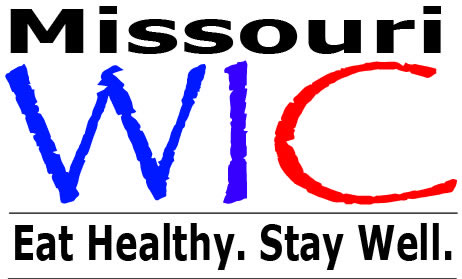 NW District WIC AgenciesThursday October 26, 2017 @ 2pmTruman Medical Center Lakewood7900 Lee’s Summit RoadKansas City, MO  64139Conference call number:  Dial in:  816-404-6338 Meeting ID:  5367Introductions:  Basima Bayazid and Christine Wright (Crescent Center) Rachel Camp, Darla Ketchum, and Brenda Brewer(Truman), Kristie Smith, (Caldwell), Katie Roberts (St Luke’s); Doug McKeever and Ernestine Persley (State TA) ; On Call: LaKeisha Davis(Swope), Tammy Clough(Clinton), Jenny Gladden(Cass), Sheri Carder (Daviess)Missouri WIC Association updates Next meeting November 8, 2017 Jefferson CityMWA representative was not present,  Ernestine shared WIC conference dates: Oct 3-5, 2018 in Branson.  Collen Balducci (Family Care Health Centers, St Louis) is NWA chairperson; cbalducci@fchcstl.org   See WIC Updates Oct 16.  Ernestine Persleye-learning issues: MOWINS Session 5, modules 7 and 10 gives error message: “404 page not found”.  Also Voter registration lesson still “under construction.  E-mails have been sent to check on status of bothWIC 27 request for formula added to breastmilk –Ernestine expressed concerns  of the number of WIC 27s seen during formula duty for formula added to breastmilk.  Concerns: 1. milk supply may diminish with pumping;   2. mother may be discouraged if not original plan to pump; 3. breast milk being wasted if infant doesn’t drink entire bottle;   Most attendees said had not seen much on that.  Rachel said she may see “an ounce of formula after breastfeeding complete”.  Ernestine considered the practice was more regional.  She would make note from where in the state orders came. Glad to know it was not prevalent in the NorthwestRisk Factors 135 Ernestine explained RF135 is only system assigned.  2 weights need to determine slow growth must be 8 weeks apart and weight take prior to 2 weeks of age cannot be one of the two.  There was a discussion about cross references RF like 701; Ernestine advised at this time still needed to cross reference.  Rachel and Brenda said since the policies went away for individual risk factors there is not documentation requirements, etc. available.  Ernestine agreed to explore. Explanation of RF: referencing Sept 25 WIC updates regarding the elimination of explanation of qualifying risk factor at cert.  Ernestine asked how this change impacted how cert were done etc.  Most said it was still being done because it had become routine.  Rachel asked whether staff should “unhighlight” explanation of risk factors when coding “initial ed contact”.  Ernestine agreed to check on possibility of have that unhighlighted in MOWINS. She advised technically it should be “unhighlighted” if it was not completed.  Counseling TIPS:  Tip #20 Unpacking Meaning  and Tip #126 Brief Action Planning  http://www.mollykellogg.com/counseling-tips   were shared with all by email for those on call.  Purpose was to encourage effective listening and appropriate response.  Ernestine explained often observe participant sharing a “nugget” of information.  The participant makes a comment without a preface or explanation.  TIP #20 suggests assume you don’t understand and probe to a meaning or understanding of the comment.  (Unpacking Meaning)  Ernestine asked if anyone uses the method.  Jenny said it works well in getting more information out of the participant.  Ernestine agreed to send link to Molly Kellogg’s Tips newsletter.Tele-Link Ernestine shared handouts and explained Tele Link and Parent Link.  Some of the attendees were familiar with resource.  Resources: Ernestine shared Texas Children Hospital Pediatric Nutrition Reference Guide, Food Medication Interaction reference and Molly Kellogg’s Counseling Tips for Nutrition Therapists: Practice Workbook Volume 1.  Agreed to send links for references.  Doug Discussed Separation on duties requirement Discussed changes to the Separation of Duties process.  You cannot have the same person that determines income eligibility also assign risk factors.  Clinics that do this must print new crystal report “Separation of Duties” and review charts listed within 2 weeks of the certification.  Printers and toner:  There is a delay on filling requests for toner and printers.  If you printer in not working properly, be sure to make an ITSD ticket before ordering a new one.  Caseload Doug shared handouts on caseload comparison in the past several years.  Advised might be useful in explaining to board members and administrators why WIC funding is being cut.  Oct 2014 141,798 participants served compared with Sept 2017 118,867; Factors for this drop may be economics (lower unemployment), teen birth rate, etc.  eWIC Doug encouraged everyone to register for the eWIC conference call 11/14.  It’s not mandatory however there will be a question and answer opportunity.  The discussion will be uploading on website for viewing.  We have stopped using “EBT” and using eWIC card instead to differentiate WIC from food stamps.  Technology Conference: Doug gave information from the conference he recently attended.  One thing he learned was that social media is not a great outreach tool.  I may help with retention, but not those who don’t know you already.  Being linked to or advertising on a site where potential participants might surf would be more of an effective outreach effort.Next meeting Thursday January 25, 2018http://parentlink.missouri.edu/Counseling tips/newsletter    http://www.mollykellogg.com/counseling-tipsTexas Children Hospital Peds Reference guide  order form https://www.texaschildrens.org/sites/default/files/TCH%20PNRG%2011th%20ed%20Order%20Form.pdfFood/Medication Interaction Reference http://www.foodmedinteractions.com/Collen Balducci NWA chairperson contact information (Family Care Health Centers, St Louis); cbalducci@fchcstl.org